ГУБЕРНАТОР МОСКОВСКОЙ ОБЛАСТИПОСТАНОВЛЕНИЕот 8 сентября 2023 г. N 268-ПГОБ ОБРАЗОВАНИИ КОМИССИИ МОСКОВСКОЙ ОБЛАСТИ ПО УСТАНОВЛЕНИЮПРИЧИННО-СЛЕДСТВЕННОЙ СВЯЗИ МЕЖДУ ПОЛУЧЕНИЕМ ВРЕДА ЖИЗНИИЛИ ЗДОРОВЬЮ ДОБРОВОЛЬЦА (ВОЛОНТЕРА) И ОСУЩЕСТВЛЕНИЕМИМ ВИДА ДОБРОВОЛЬЧЕСКОЙ (ВОЛОНТЕРСКОЙ) ДЕЯТЕЛЬНОСТИ, А ТАКЖЕПРИЧИННО-СЛЕДСТВЕННОЙ СВЯЗИ МЕЖДУ СМЕРТЬЮ (ГИБЕЛЬЮ)ДОБРОВОЛЬЦА (ВОЛОНТЕРА) И ВРЕДОМ ЖИЗНИ ИЛИ ЗДОРОВЬЮДОБРОВОЛЬЦА (ВОЛОНТЕРА), ПОЛУЧЕННЫМ ДОБРОВОЛЬЦЕМ(ВОЛОНТЕРОМ) ПРИ ОСУЩЕСТВЛЕНИИ ИМ ДОБРОВОЛЬЧЕСКОЙ(ВОЛОНТЕРСКОЙ) ДЕЯТЕЛЬНОСТИ, В СЛУЧАЕ ЕСЛИ СМЕРТЬ (ГИБЕЛЬ)ДОБРОВОЛЬЦА (ВОЛОНТЕРА) НАСТУПИЛА ДО ИСТЕЧЕНИЯ ОДНОГО ГОДАСО ДНЯ ПОЛУЧЕНИЯ ВРЕДА ЖИЗНИ ИЛИ ЗДОРОВЬЮ ДОБРОВОЛЬЦА(ВОЛОНТЕРА), ПОЛУЧЕННОГО ДОБРОВОЛЬЦЕМ (ВОЛОНТЕРОМ)ПРИ ОСУЩЕСТВЛЕНИИ ИМ ДОБРОВОЛЬЧЕСКОЙ(ВОЛОНТЕРСКОЙ) ДЕЯТЕЛЬНОСТИВ соответствии с постановлением Правительства Российской Федерации от 07.03.2023 N 356 "Об утверждении Правил назначения и выплаты компенсации, предусмотренной пунктом 1.1 статьи 17.1 Федерального закона "О благотворительной деятельности и добровольчестве (волонтерстве)" постановляю:1. Образовать комиссию Московской области по установлению причинно-следственной связи между получением вреда жизни или здоровью добровольца (волонтера) и осуществлением им вида добровольческой (волонтерской) деятельности, а также причинно-следственной связи между смертью (гибелью) добровольца (волонтера) и вредом жизни или здоровью добровольца (волонтера), полученным добровольцем (волонтером) при осуществлении им добровольческой (волонтерской) деятельности, в случае если смерть (гибель) добровольца (волонтера) наступила до истечения одного года со дня получения вреда жизни или здоровью добровольца (волонтера), полученного добровольцем (волонтером) при осуществлении им добровольческой (волонтерской) деятельности.2. Утвердить прилагаемые:Положение о комиссии Московской области по установлению причинно-следственной связи между получением вреда жизни или здоровью добровольца (волонтера) и осуществлением им вида добровольческой (волонтерской) деятельности, а также причинно-следственной связи между смертью (гибелью) добровольца (волонтера) и вредом жизни или здоровью добровольца (волонтера), полученным добровольцем (волонтером) при осуществлении им добровольческой (волонтерской) деятельности, в случае если смерть (гибель) добровольца (волонтера) наступила до истечения одного года со дня получения вреда жизни или здоровью добровольца (волонтера), полученного добровольцем (волонтером) при осуществлении им добровольческой (волонтерской) деятельности;Состав комиссии Московской области по установлению причинно-следственной связи между получением вреда жизни или здоровью добровольца (волонтера) и осуществлением им вида добровольческой (волонтерской) деятельности, а также причинно-следственной связи между смертью (гибелью) добровольца (волонтера) и вредом жизни или здоровью добровольца (волонтера), полученным добровольцем (волонтером) при осуществлении им добровольческой (волонтерской) деятельности, в случае если смерть (гибель) добровольца (волонтера) наступила до истечения одного года со дня получения вреда жизни или здоровью добровольца (волонтера), полученного добровольцем (волонтером) при осуществлении им добровольческой (волонтерской) деятельности.3. Министерству информационных и социальных коммуникаций Московской области обеспечить официальное опубликование (размещение) настоящего постановления на Интернет-портале Правительства Московской области (www.mosreg.ru) и на "Официальном интернет-портале правовой информации" (www.pravo.gov.ru).4. Настоящее постановление вступает в силу на следующий день после дня его официального опубликования.5. Контроль за выполнением настоящего постановления возложить на заместителя Председателя Правительства Московской области Духина В.В.Губернатор Московской областиА.Ю. ВоробьевУтвержденопостановлением ГубернатораМосковской областиот 8 сентября 2023 г. N 268-ПГПОЛОЖЕНИЕО КОМИССИИ МОСКОВСКОЙ ОБЛАСТИ ПО УСТАНОВЛЕНИЮПРИЧИННО-СЛЕДСТВЕННОЙ СВЯЗИ МЕЖДУ ПОЛУЧЕНИЕМ ВРЕДА ЖИЗНИИЛИ ЗДОРОВЬЮ ДОБРОВОЛЬЦА (ВОЛОНТЕРА) И ОСУЩЕСТВЛЕНИЕМИМ ВИДА ДОБРОВОЛЬЧЕСКОЙ (ВОЛОНТЕРСКОЙ) ДЕЯТЕЛЬНОСТИ, А ТАКЖЕПРИЧИННО-СЛЕДСТВЕННОЙ СВЯЗИ МЕЖДУ СМЕРТЬЮ (ГИБЕЛЬЮ)ДОБРОВОЛЬЦА (ВОЛОНТЕРА) И ВРЕДОМ ЖИЗНИ ИЛИ ЗДОРОВЬЮДОБРОВОЛЬЦА (ВОЛОНТЕРА), ПОЛУЧЕННЫМ ДОБРОВОЛЬЦЕМ(ВОЛОНТЕРОМ) ПРИ ОСУЩЕСТВЛЕНИИ ИМ ДОБРОВОЛЬЧЕСКОЙ(ВОЛОНТЕРСКОЙ) ДЕЯТЕЛЬНОСТИ, В СЛУЧАЕ ЕСЛИ СМЕРТЬ (ГИБЕЛЬ)ДОБРОВОЛЬЦА (ВОЛОНТЕРА) НАСТУПИЛА ДО ИСТЕЧЕНИЯ ОДНОГО ГОДАСО ДНЯ ПОЛУЧЕНИЯ ВРЕДА ЖИЗНИ ИЛИ ЗДОРОВЬЮ ДОБРОВОЛЬЦА(ВОЛОНТЕРА), ПОЛУЧЕННОГО ДОБРОВОЛЬЦЕМ (ВОЛОНТЕРОМ)ПРИ ОСУЩЕСТВЛЕНИИ ИМ ДОБРОВОЛЬЧЕСКОЙ(ВОЛОНТЕРСКОЙ) ДЕЯТЕЛЬНОСТИ1. Настоящее Положение определяет компетенцию и порядок работы комиссии Московской области по установлению причинно-следственной связи между получением вреда жизни или здоровью добровольца (волонтера) и осуществлением им вида добровольческой (волонтерской) деятельности, а также причинно-следственной связи между смертью (гибелью) добровольца (волонтера) и вредом жизни или здоровью добровольца (волонтера), полученным добровольцем (волонтером) при осуществлении им добровольческой (волонтерской) деятельности, в случае если смерть (гибель) добровольца (волонтера) наступила до истечения одного года со дня получения вреда жизни или здоровью добровольца (волонтера), полученного добровольцем (волонтером) при осуществлении им добровольческой (волонтерской) деятельности (далее соответственно - комиссия, причинно-следственная связь).2. В своей деятельности комиссия руководствуется Конституцией Российской Федерации, федеральными законами, указами и распоряжениями Президента Российской Федерации, постановлениями и распоряжениями Правительства Российской Федерации, Уставом Московской области, законами Московской области, постановлениями и распоряжениями Губернатора Московской области, постановлениями и распоряжениями Правительства Московской области, а также настоящим Положением.3. Местом проведения заседаний комиссии является Дом Правительства Московской области (г. Красногорск, бульвар Строителей, дом 1).4. Комиссия осуществляет свою деятельность во взаимодействии с федеральными органами исполнительной власти, федеральными государственными органами, органами государственной власти Московской области, органами местного самоуправления муниципальных образований Московской области, иными организациями (далее - органы и организации).5. Задачами комиссии являются:установление причинно-следственной связи;установление причинно-следственной связи в соответствии с правилами назначения и осуществления единовременных выплат, установленных указами Президента Российской Федерации от 30 апреля 2022 г. N 247 "О поддержке волонтерской деятельности на территориях Донецкой Народной Республики, Луганской Народной Республики, Запорожской области и Херсонской области" и от 29 декабря 2022 г. N 972 "О дополнительных социальных гарантиях лицам, направленным (командированным) на территории Донецкой Народной Республики, Луганской Народной Республики, Запорожской области, Херсонской области, и членам их семей", утвержденными постановлением Правительства Российской Федерации от 6 мая 2022 г. N 824 "Об утверждении Правил назначения и осуществления единовременных выплат, установленных указами Президента Российской Федерации от 30 апреля 2022 г. N 247 "О поддержке волонтерской деятельности на территориях Донецкой Народной Республики, Луганской Народной Республики, Запорожской области и Херсонской области" (далее - Правила) и от 29 декабря 2022 г. N 972 "О дополнительных социальных гарантиях лицам, направленным (командированным) на территории Донецкой Народной Республики, Луганской Народной Республики, Запорожской области, Херсонской области, и членам их семей" (далее - Правила назначения и осуществления единовременных выплат).6. Комиссия в соответствии с возложенными на нее задачами осуществляет следующие функции:1) рассмотрение ходатайств об установлении причинно-следственной связи и документов, установленных Правилами назначения и выплаты компенсации, направленных для рассмотрения в комиссию Федеральным агентством по делам молодежи;2) рассмотрение ходатайств об установлении причинно-следственной связи между смертью волонтеров, осуществлявших свою деятельность на территориях Донецкой Народной Республики, Луганской Народной Республики, Запорожской области и Херсонской области, до истечения 1 года со дня прекращения волонтерской деятельности на этих территориях и увечьем (ранением, травмой, контузией) или заболеванием, полученными ими при ее осуществлении на указанных территориях, и документов, установленных Правилами назначения и осуществления единовременных выплат, направленных для рассмотрения в комиссию Федеральным агентством по делам молодежи;3) подготовка заключений комиссии по форме, установленной приложением к Правилам, и по форме, установленной приложением 2 к Правилам установления причинно-следственной связи между получением вреда жизни или здоровью добровольца (волонтера) и осуществлением им вида добровольческой (волонтерской) деятельности, а также причинно-следственной связи между смертью (гибелью) добровольца (волонтера) и вредом жизни или здоровью добровольца (волонтера), полученным добровольцем (волонтером) при осуществлении им добровольческой (волонтерской) деятельности, в случае если смерть (гибель) добровольца (волонтера) наступила до истечения одного года со дня получения вреда жизни или здоровью добровольца (волонтера), полученного добровольцем (волонтером) при осуществлении им добровольческой (волонтерской) деятельности, утвержденным постановлением Правительства Российской Федерации от 07.03.2023 N 356 "Об утверждении Правил назначения и выплаты компенсации, предусмотренной пунктом 1.1 статьи 17.1 Федерального закона "О благотворительной деятельности и добровольчестве (волонтерстве)".7. Комиссия для решения возложенных на нее задач имеет право:1) запрашивать и получать необходимые материалы и информацию от органов и организаций путем направления запросов;2) пользоваться государственными информационными системами в случаях и порядке, которые предусмотрены законодательством Российской Федерации;3) приглашать для участия в работе должностных лиц и специалистов (экспертов) органов и организаций, не входящих в состав комиссии.8. Комиссия состоит из председателя комиссии, заместителя председателя комиссии, секретаря комиссии и членов комиссии.9. В состав комиссии должно входить нечетное количество членов (не менее 7 человек).10. Запросы комиссии о предоставлении необходимых материалов и информации подписываются председателем комиссии или его заместителем.11. Председатель комиссии:1) осуществляет общее руководство деятельностью комиссии;2) организует работу комиссии;3) принимает решение о созыве заседания комиссии;4) председательствует на заседаниях комиссии;5) утверждает повестку заседания комиссии;6) определяет дату и время проведения заседания комиссии;7) дает поручения заместителю председателя комиссии, секретарю комиссии, членам комиссии и контролирует их исполнение;8) подписывает протокол заседания комиссии и заключение комиссии.12. В период временного отсутствия председателя комиссии его полномочия исполняет заместитель председателя комиссии.13. Секретарь комиссии:1) формирует проект повестки заседания комиссии, обеспечивает подготовку необходимых материалов к заседанию комиссии, формирует проект решения комиссии, протокол комиссии;2) информирует членов комиссии и иных приглашенных на заседание комиссии лиц о дате, времени, месте проведения и повестке заседания комиссии, обеспечивает их необходимыми материалами;3) оформляет, подписывает и обеспечивает подписание протокола комиссии, оформляет и обеспечивает подписание заключения комиссии;4) организует выполнение поручений председателя комиссии;5) осуществляет контроль за исполнением решений, принятых на заседании комиссии;6) обеспечивает направление подписанного протокола комиссии и заключения комиссии в Федеральное агентство по делам молодежи.Секретарь комиссии является членом комиссии.14. Члены комиссии:1) участвуют в подготовке и проведении заседаний комиссии лично;2) участвуют в обсуждении вопросов, вынесенных на заседание комиссии;3) рассматривают материалы, представленные на заседание комиссии;4) принимают решения по результатам рассмотрения материалов, представленных на заседание комиссии;5) подписывают протокол комиссии.15. Члены комиссии осуществляют свою деятельность на безвозмездной основе, обладают равными правами при обсуждении рассматриваемых на заседании вопросов и не вправе разглашать сведения, ставшие им известными в ходе работы комиссии.16. Заседания комиссии проводятся в течение 10 календарных дней с даты поступления ходатайства от Федерального агентства по делам молодежи.17. Заседание комиссии считается правомочным, если на нем присутствуют не менее половины ее членов с учетом представленного письменного мнения отсутствующих членов комиссии.18. Решения комиссии принимаются простым большинством голосов от числа присутствующих на заседании комиссии членов комиссии путем открытого голосования с учетом представленного письменного мнения отсутствующих членов комиссии.19. При равенстве голосов решающим является голос председательствующего на заседании комиссии.20. Решения комиссии оформляются:1) протоколом комиссии, содержащим принятые решения, который подписывается председательствующим на заседании комиссии, всеми членами комиссии, присутствующими на заседании;2) заключением комиссии, которое подписывается председательствующим на заседании комиссии.21. Подписанное заключение направляется в адрес Федерального агентства по делам молодежи не позднее третьего рабочего дня с даты проведения заседания комиссии, на котором рассматривались соответствующие ходатайство и документы.22. Организационное и материально-техническое обеспечение деятельности комиссии осуществляется Министерством информационных и социальных коммуникаций Московской области.Утвержденпостановлением ГубернатораМосковской областиот 8 сентября 2023 г. N 268-ПГСОСТАВКОМИССИИ МОСКОВСКОЙ ОБЛАСТИ ПО УСТАНОВЛЕНИЮПРИЧИННО-СЛЕДСТВЕННОЙ СВЯЗИ МЕЖДУ ПОЛУЧЕНИЕМ ВРЕДА ЖИЗНИИЛИ ЗДОРОВЬЮ ДОБРОВОЛЬЦА (ВОЛОНТЕРА) И ОСУЩЕСТВЛЕНИЕМИМ ВИДА ДОБРОВОЛЬЧЕСКОЙ (ВОЛОНТЕРСКОЙ) ДЕЯТЕЛЬНОСТИ, А ТАКЖЕПРИЧИННО-СЛЕДСТВЕННОЙ СВЯЗИ МЕЖДУ СМЕРТЬЮ (ГИБЕЛЬЮ)ДОБРОВОЛЬЦА (ВОЛОНТЕРА) И ВРЕДОМ ЖИЗНИ ИЛИ ЗДОРОВЬЮДОБРОВОЛЬЦА (ВОЛОНТЕРА), ПОЛУЧЕННЫМ ДОБРОВОЛЬЦЕМ(ВОЛОНТЕРОМ) ПРИ ОСУЩЕСТВЛЕНИИ ИМ ДОБРОВОЛЬЧЕСКОЙ(ВОЛОНТЕРСКОЙ) ДЕЯТЕЛЬНОСТИ, В СЛУЧАЕ ЕСЛИ СМЕРТЬ (ГИБЕЛЬ)ДОБРОВОЛЬЦА (ВОЛОНТЕРА) НАСТУПИЛА ДО ИСТЕЧЕНИЯ ОДНОГО ГОДАСО ДНЯ ПОЛУЧЕНИЯ ВРЕДА ЖИЗНИ ИЛИ ЗДОРОВЬЮ ДОБРОВОЛЬЦА(ВОЛОНТЕРА), ПОЛУЧЕННОГО ДОБРОВОЛЬЦЕМ (ВОЛОНТЕРОМ)ПРИ ОСУЩЕСТВЛЕНИИ ИМ ДОБРОВОЛЬЧЕСКОЙ(ВОЛОНТЕРСКОЙ) ДЕЯТЕЛЬНОСТИ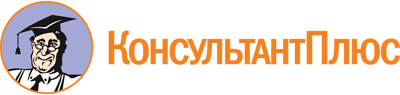 Постановление Губернатора МО от 08.09.2023 N 268-ПГ
"Об образовании комиссии Московской области по установлению причинно-следственной связи между получением вреда жизни или здоровью добровольца (волонтера) и осуществлением им вида добровольческой (волонтерской) деятельности, а также причинно-следственной связи между смертью (гибелью) добровольца (волонтера) и вредом жизни или здоровью добровольца (волонтера), полученным добровольцем (волонтером) при осуществлении им добровольческой (волонтерской) деятельности, в случае если смерть (гибель) добровольца (волонтера) наступила до истечения одного года со дня получения вреда жизни или здоровью добровольца (волонтера), полученного добровольцем (волонтером) при осуществлении им добровольческой (волонтерской) деятельности"
(вместе с "Положением о комиссии Московской области по установлению причинно-следственной связи между получением вреда жизни или здоровью добровольца (волонтера) и осуществлением им вида добровольческой (волонтерской) деятельности, а также причинно-следственной связи между смертью (гибелью) добровольца (волонтера) и вредом жизни или здоровью добровольца (волонтера), полученным добровольцем (волонтером) при осуществлении им добровольческой (волонтерской) деятельности, в случае если смерть (гибель) добровольца (волонтера) наступила до истечения одного года со дня получения вреда жизни или здоровью добровольца (волонтера), полученного добровольцем (волонтером) при осуществлении им добровольческой (волонтерской) деятельности")Документ предоставлен КонсультантПлюс

www.consultant.ru

Дата сохранения: 21.11.2023
 Духин В.В.-заместитель Председателя Правительства Московской области (председатель Комиссии)Швелидзе К.Г.-министр информационных и социальных коммуникаций Московской области (заместитель председателя Комиссии)Агулов Е.В.-первый заместитель председателя Комитета лесного хозяйства Московской областиБородин И.Д.-консультант отдела по работе с добровольцами управления общественных связей и социальных коммуникаций Министерства информационных и социальных коммуникаций Московской областиГребенщикова О.Б.-заместитель министра информационных и социальных коммуникаций Московской областиДюкова К.В.-первый заместитель министра информационных и социальных коммуникаций Московской областиКузнецов Е.В.-начальник отдела организации пожарной охраны объектов управления организации пожаротушения и проведения аварийно-спасательных работ Главного управления МЧС России по Московской области (по согласованию)Персиков О.А.-директор государственного казенного учреждения Московской области "Центр обеспечения деятельности Общественной палаты Московской области и патриотического воспитания" (секретарь Комиссии)Приходько А.Н.-главный внештатный специалист по судебно-медицинской экспертизе Министерства здравоохранения Московской области, начальник государственного бюджетного учреждения здравоохранения Московской области "Бюро СМЭ"Салтыков Д.А.-начальник организационного управления Министерства физической культуры и спорта Московской областиТрефилова Л.М.-главный внештатный специалист по патологической анатомии Министерства здравоохранения Московской области, заведующий патологоанатомическим отделением государственного бюджетного учреждения здравоохранения Московской области "Раменская областная больница"Ускова Н.Е.-первый заместитель министра социального развития Московской областиХусаинов Р.Ш.-консультант отдела по работе с молодежью управления общественных связей и социальных коммуникаций Министерства информационных и социальных коммуникаций Московской области